Nativity WorshipsLent 2020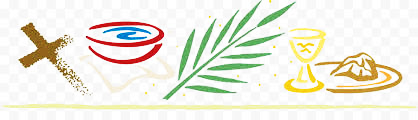 The Rev. Kirsten Snow Spalding, RectorThe Rev. Rebecca Morehouse, DeaconThe Rev. Scott Gambrill Sinclair, Assisting PriestThe Rev. Lynn Oldham Robinett,  Assisting Priest333 Ellen Dr., San Rafael, CA 94903415 479-7023www.nativityonthehill.orgThe Word of GodEntrance RiteThe people stand as they are able.  It is customary to turn towards the cross and reverence as it passes by.Entrance Hymn Hymns are posted on the hymn board at the front of the church.  They will be found in the 1982 Hymnal (blue book).  If the hymn number is higher than 720, it will be found in the supplement to the hymnal—Wonder, Love and Praise (green Book).Opening Acclamation The people standing, the Presider saysBless the Lord who forgives all our sins.His mercy endures forever.  Collect for Purity The Presider and people sayAlmighty God, to you all hearts are open, all desires known, and from you no secrets are hid: Cleanse the thoughts of our hearts by the inspiration of your Holy Spirit, that we may perfectly love you, and worthily magnify your holy Name; through Christ our Lord. Amen.Opening Anthem 						EOM 55The following is sung, all standing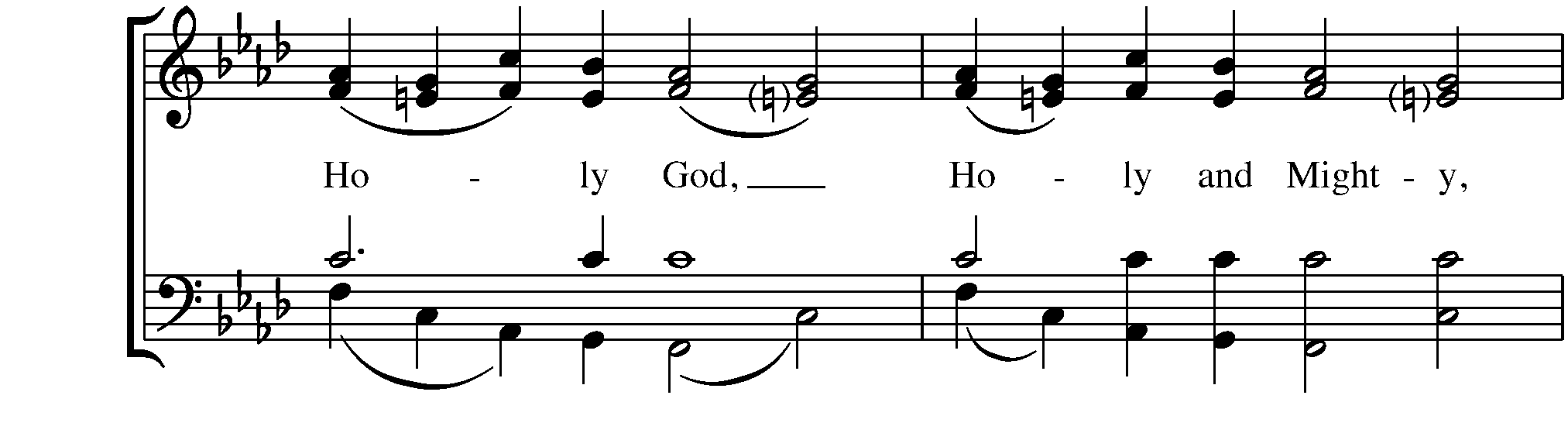 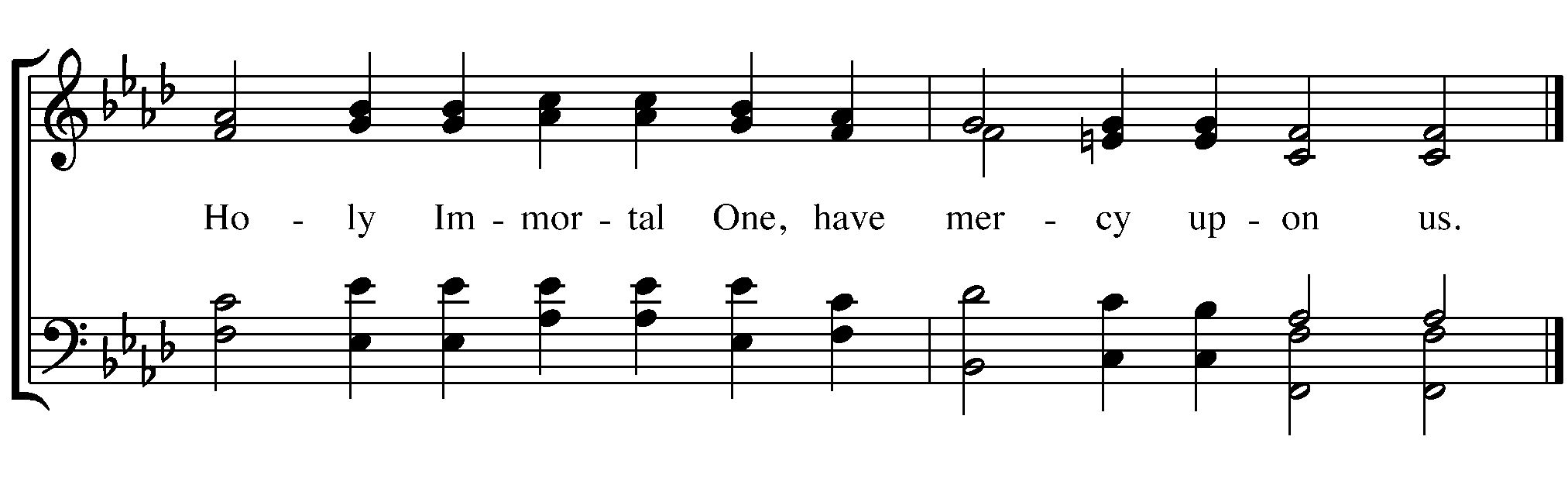 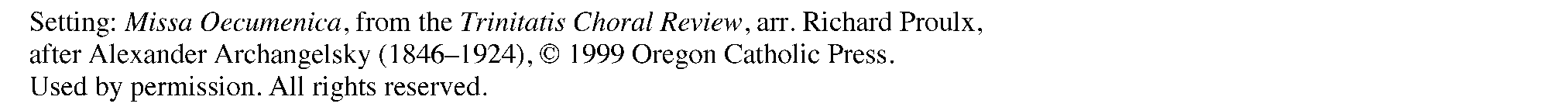 The Collect of the Day Presider	God be with you.And also with you.Presider	Let us pray. A period of silence is kept.The LessonsFirst ReadingThe people sit.A lesson is read.  After the reading, the reader saysHear what the Spirit is saying to God’s people.Thanks be to God.Silence may follow.PsalmRemain seated.Second ReadingThe people sit.Silence may follow.Sequence Hymn All stand as they are able.  We sing the first two verses before the Gospel is read and then the remaining verses after the Gospel reading. GospelAll stand.    The Holy Gospel of our Savior Jesus Christ according to __________.   Glory to You, O Christ.After the reading.The Gospel of the Lord.   Praise to you, O Christ.The Sermon The Creed All stand.We believe in one God, the Father, the Almighty, maker of heaven and earth, of all that is, seen and unseen.We believe in one Lord, Jesus Christ, the only Son of God, eternally begotten of the Father, God from God, Light from Light, true God from true God, begotten, not made, of one Being with the Father.Through him all things were made.  For us and for our salvation he came down from heaven: by the power of the Holy Spirit he became incarnate from the Virgin Mary, and was made man.  For our sake he was crucified under Pontius Pilate; he suffered death and was buried.  On the third day he rose again in accordance with the Scriptures; he ascended into heaven and is seated at the right hand of the Father.  He will come again in glory to judge the living and the dead, and his kingdom will have no end.We believe in the Holy Spirit, the Lord, the giver of life, who proceeds from the Father and the Son. With the Father and the Son he is worshiped and glorified. He has spoken through the Prophets.We believe in one holy catholic and apostolic Church.We acknowledge one baptism for the forgiveness of sins.We look for the resurrection of the dead, and the life of the world to come. Amen.The Prayers of the PeopleAll remain standing.(Special intentions of the congregation, the diocese, and the Anglican Communion may be added here or before the formal intercessions.)The Presider adds a concluding Collect.Confession of Sin The Deacon or Presider saysLet us confess our sins to God.Silence may be kept.Minister and PeopleGod of all mercy, we confess that we have sinned against you,opposing your will in our lives.We have denied your goodness in each other, in ourselves, and in the world you have created.We repent of the evil that enslaves us, the evil we have done,and the evil done on our behalf.Forgive, restore, and strengthen us through our Savior Jesus Christ,that we may abide in your love and serve only your will. Amen.The Priest stands and saysAlmighty God have mercy on you, forgive you all your sins through the grace of Jesus Christ, strengthen you in all goodness, and by the power of the Holy Spirit keep you in eternal life. Amen.The Peace All stand.The peace of Christ be always with you.And also with you.Then the Ministers and the People may greet one another in the name of the Lord.  In flu season, it is acceptable to greet one another with peace without touching hands or faces.The Holy CommunionOffertory Sentence The Presider saysIf you are offering your gift at the altar, and there remember that your brother has something against you, leave your gift there before the altar and go; first be reconciled to your brother, and then come and offer your gift. Matthew 5:23, 24Offertory Hymn The Great ThanksgivingSursum Corda 					EOM1 11 The People remain standing.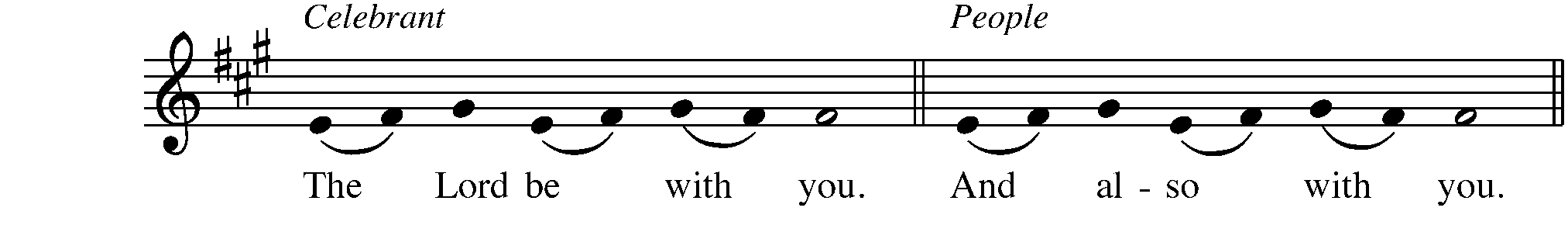 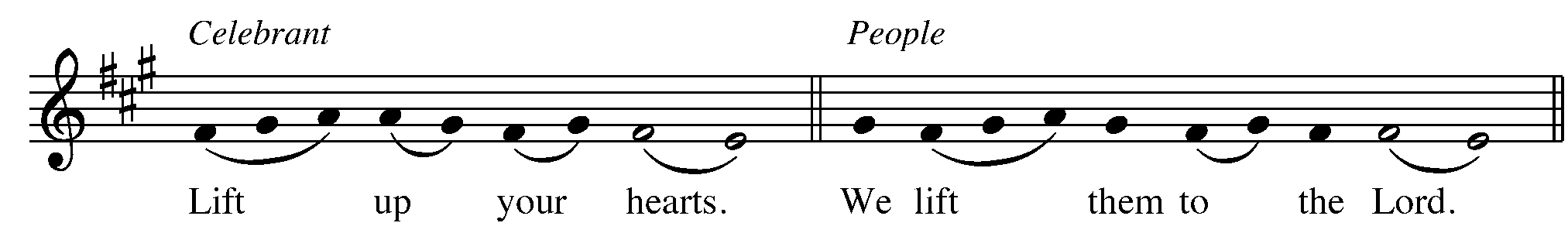 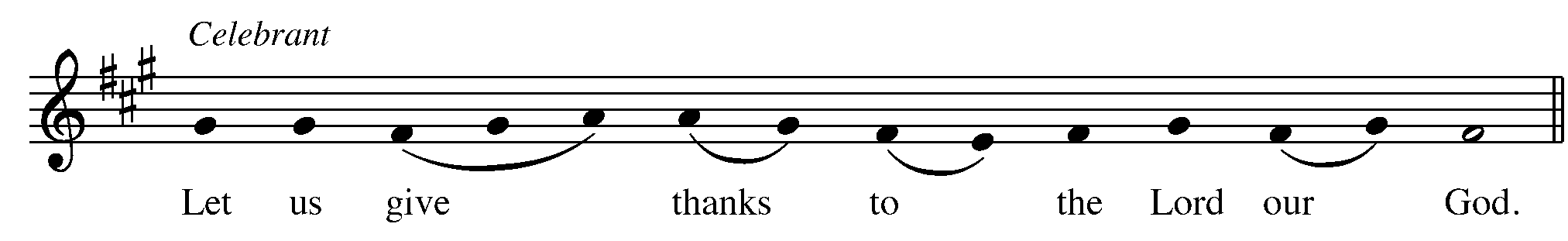 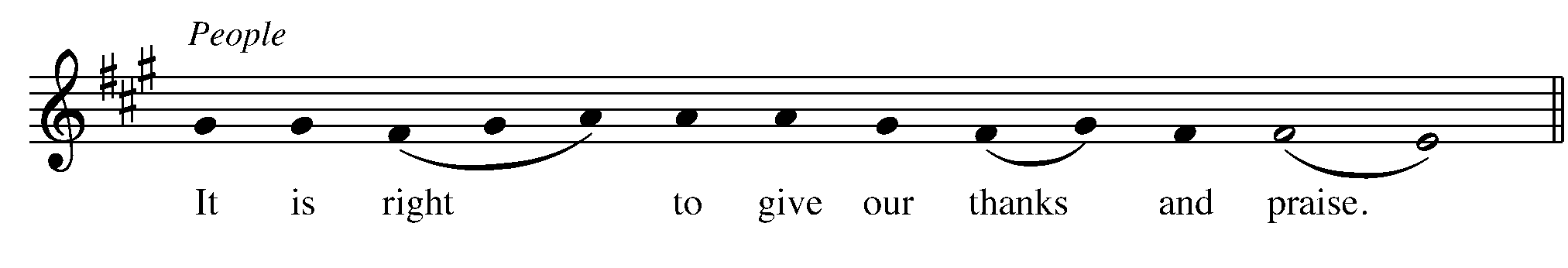 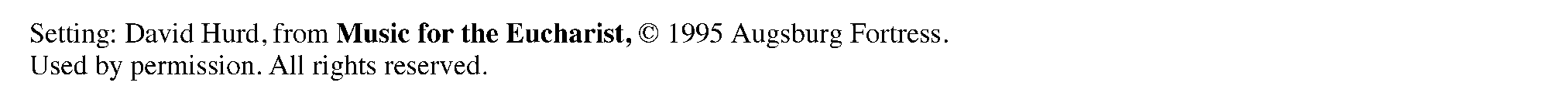 Proper PrefacePresider	It is truly right, and good and joyful, to give you thanks, all-holy God, source of life and fountain of mercy.Through Jesus Christ our Lord, who was tempted in every way as we are, yet did not sin. By his grace we are able to triumph over every evil, and to live no longer for ourselves alone, but for him who died for us and rose again.Therefore, joining with Angels and Archangels and with the faithful of every generation, we lift our voices with all creation as we sing:Sanctus 								EOM1 56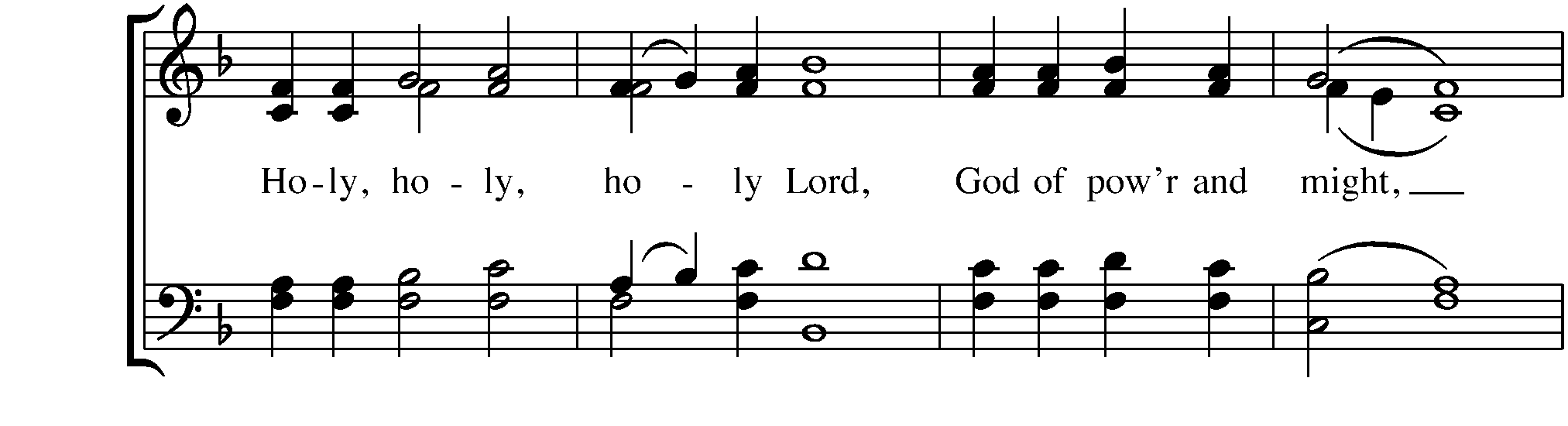 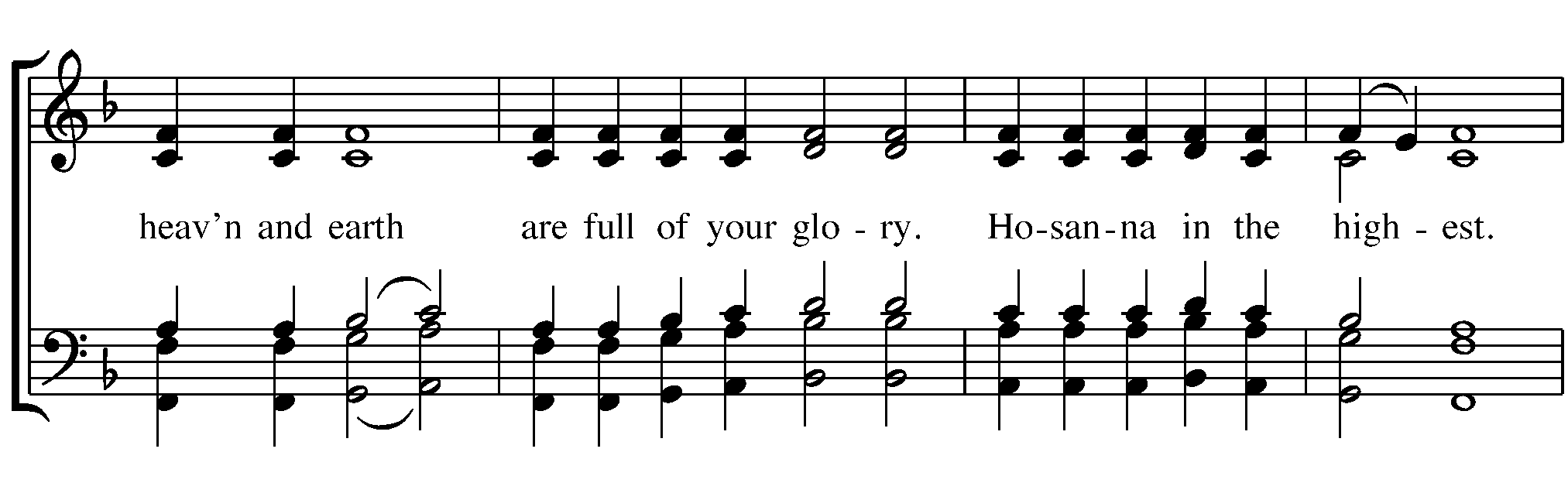 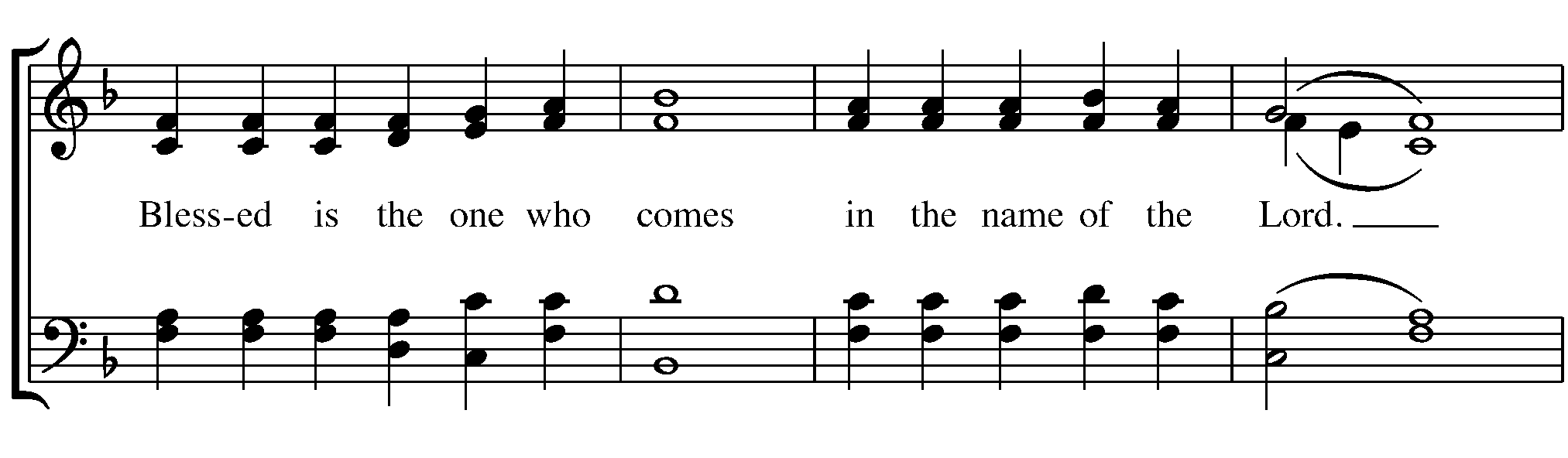 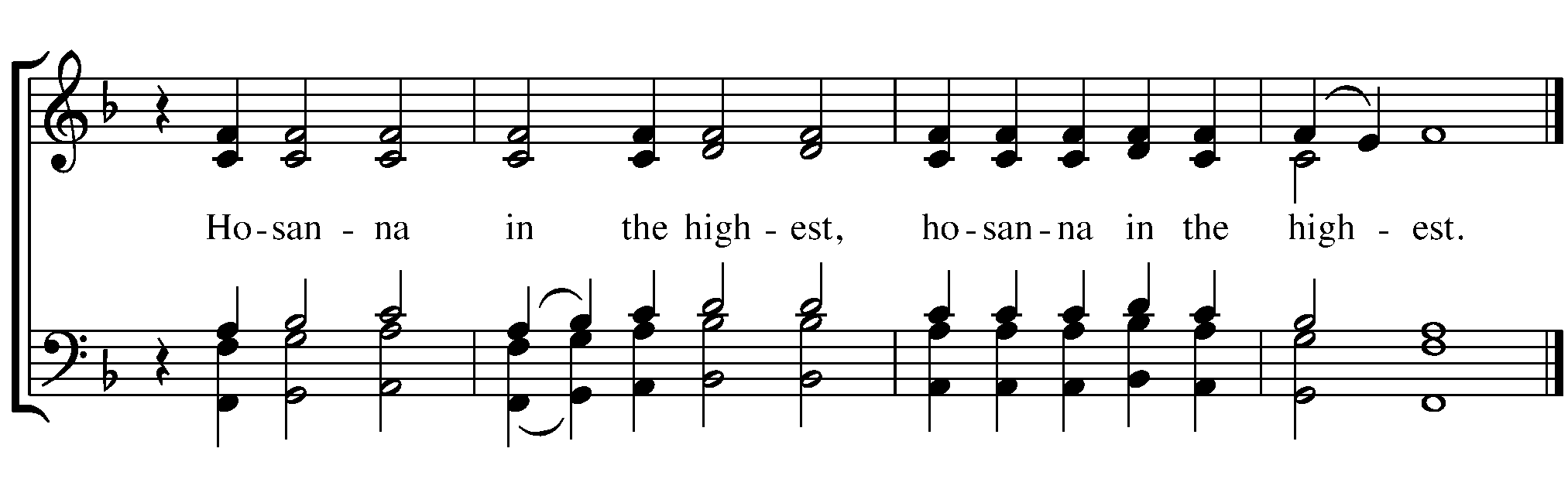 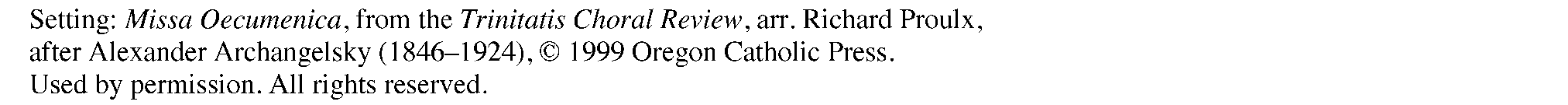 Words of InstitutionThe Presider continuesBlessed are you, gracious God, creator of the universe and giver of life.  You formed us in your own image and called us to dwell in your infinite love. You gave the world into our care that we might be your faithful stewards and show forth your bountiful grace.But we failed to honor your image in one another and in ourselves; we would not see your goodness in the world around us; and so we violated your creation, abused one another, and rejected your love.Yet you never ceased to care for us, and prepared the way of salvation for all people. Through Abraham and Sarah you called us into covenant with you. You delivered us from slavery, sustained us in the wilderness, and raised up prophets to renew your promise of salvation.Then, in the fullness of time, you sent your eternal Word, made mortal flesh in Jesus. Born into the human family, and dwelling among us, he revealed your glory. Giving himself freely to death on the cross, he triumphed over evil, opening the way of freedom and life.On the night before he died for us, Our Savior Jesus Christ took bread, and when he had given thanks to you, he broke it, and gave it to his friends, and said: “Take, eat: This is my Body which is given for you. Do this for the remembrance of me.” As supper was ending, Jesus took the cup of wine, and when he had given thanks, he gave it to them, and said: “Drink this, all of you: This is my Blood of the new Covenant, which is poured out for you and for all for the forgiveness of sins. Whenever you drink it, do this for the remembrance of me.”Therefore we proclaim the mystery of faith:Presider and PeopleChrist has died.Christ is risen.Christ will come again.EpiclesisThe Presider continuesRemembering his death and resurrection, we now present to you from your creation this bread and this wine. By your Holy Spirit may they be for us the Body and Blood of our Savior Jesus Christ.Grant that we who share these gifts may be filled with the Holy Spirit and live as Christ’s Body in the world. Bring us into the everlasting heritage of your daughters and sons, that with [__________ and] all your saints, past, present, and yet to come, we may praise your Name for ever.Through Christ and with Christ and in Christ, in the unity of the Holy Spirit, to you be honor, glory, and praise, for ever and ever. AMENThe Lord’s Prayer As our Savior Christ has taught us, we now pray,People and PresiderOur Father in heaven, hallowed be your Name, your kingdom come, your will be done, on earth as in heaven.Give us today our daily bread.Forgive us our sins as we forgive those who sin against us.Save us from the time of trial and deliver us from evil.For the kingdom, the power, and the glory are yours, now and forever. Amen.The Breaking of the BreadFraction Anthem 					EOM 11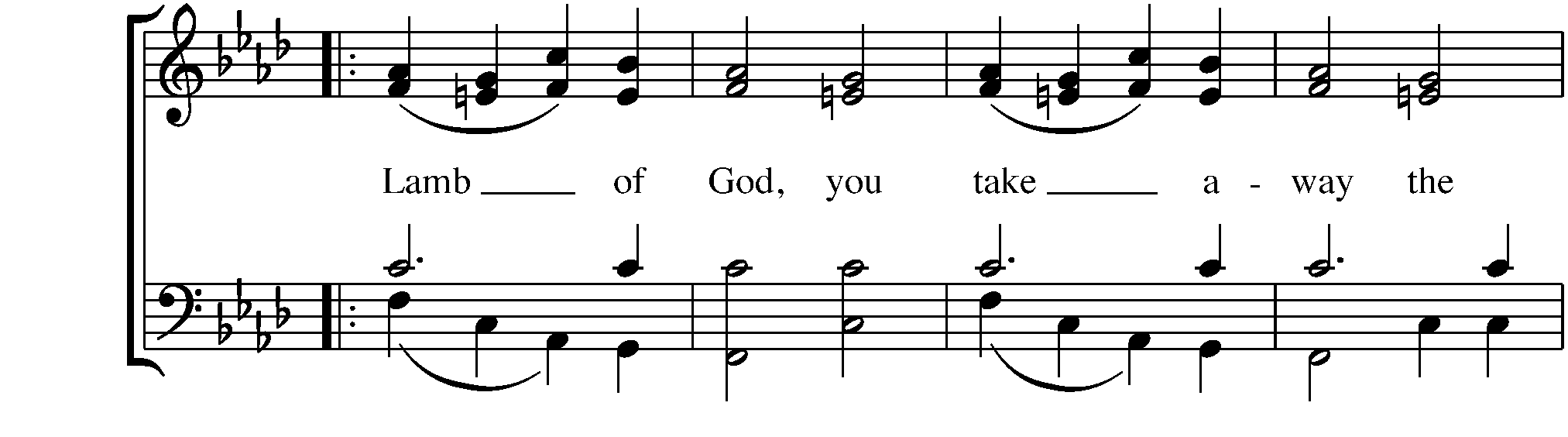 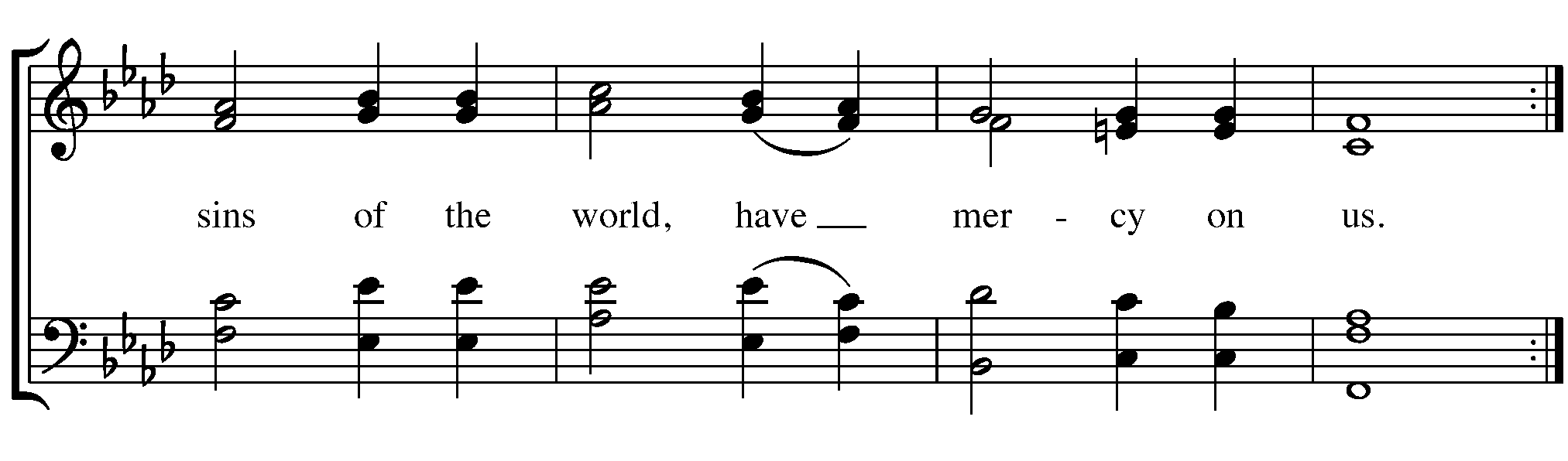 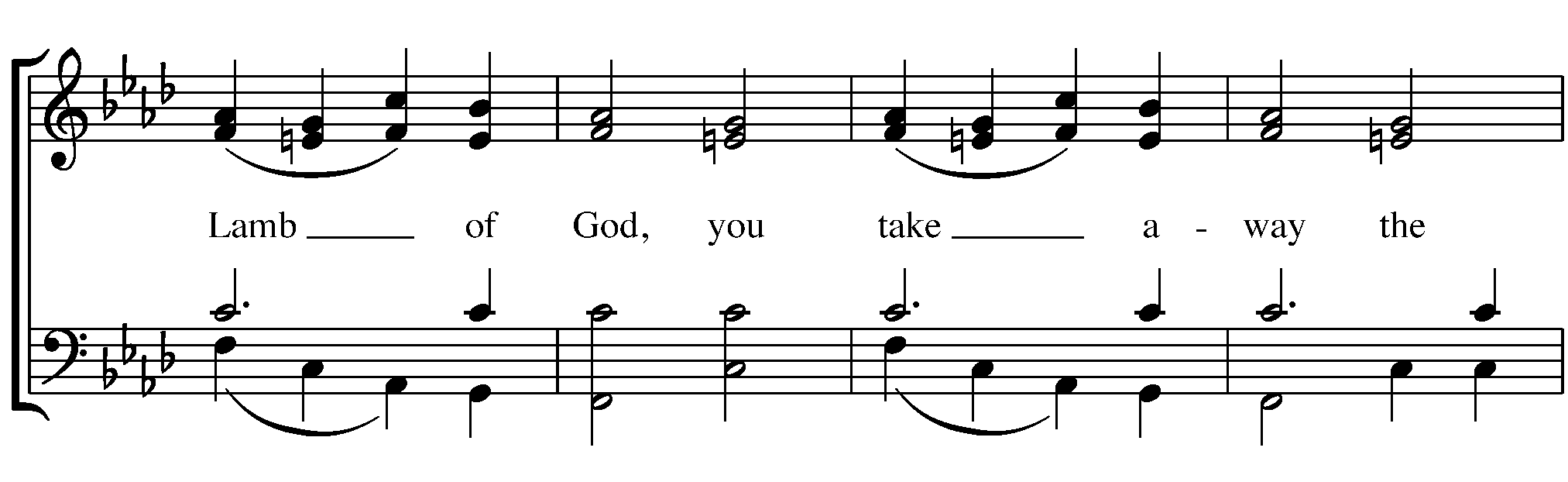 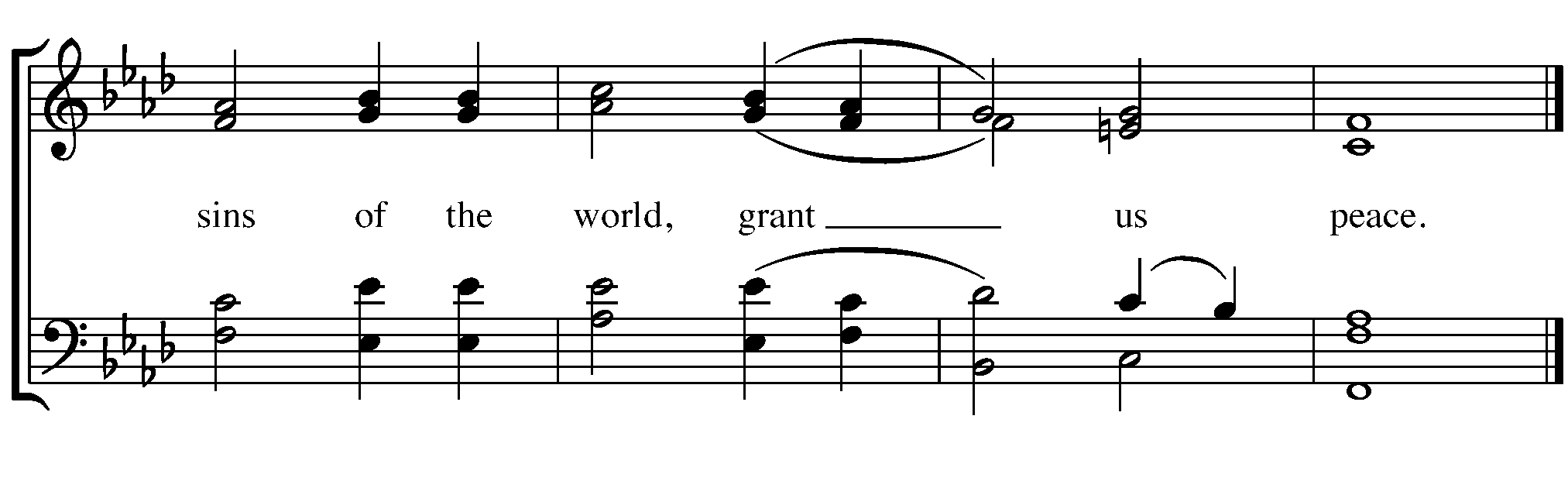 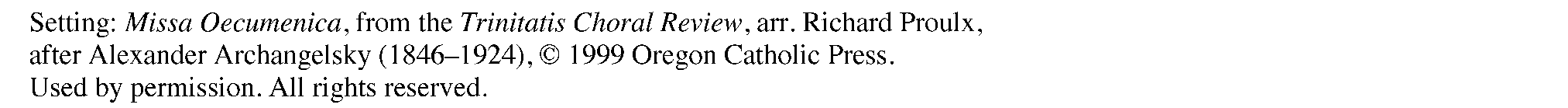 Invitation The Presider saysThe Gifts of God for the People of God.Distribution The ministers receive the Sacrament in both kinds, and then immediately deliver it to the people. The Bread and the Cup are given to the communicants with these wordsThe Body of Christ, the bread of heaven. [Amen.]The Blood of Christ, the cup of salvation. [Amen.]All people who are drawn to Christ are welcome to receive Communion in this parish.  The Sacrament is complete in one kind (the bread).  During flu season we do not intinct in the common cup.   If you would like to come forward for a blessing instead of receiving Communion, please so indicate by crossing your hands in front of your chest.  If you would like a gluten free wafer please tell the Eucharistic minister before you reach out to receive.  If you are unable to approach the altar, please tell an usher and Communion will be brought to you.  Communion Hymn 					 WLP 760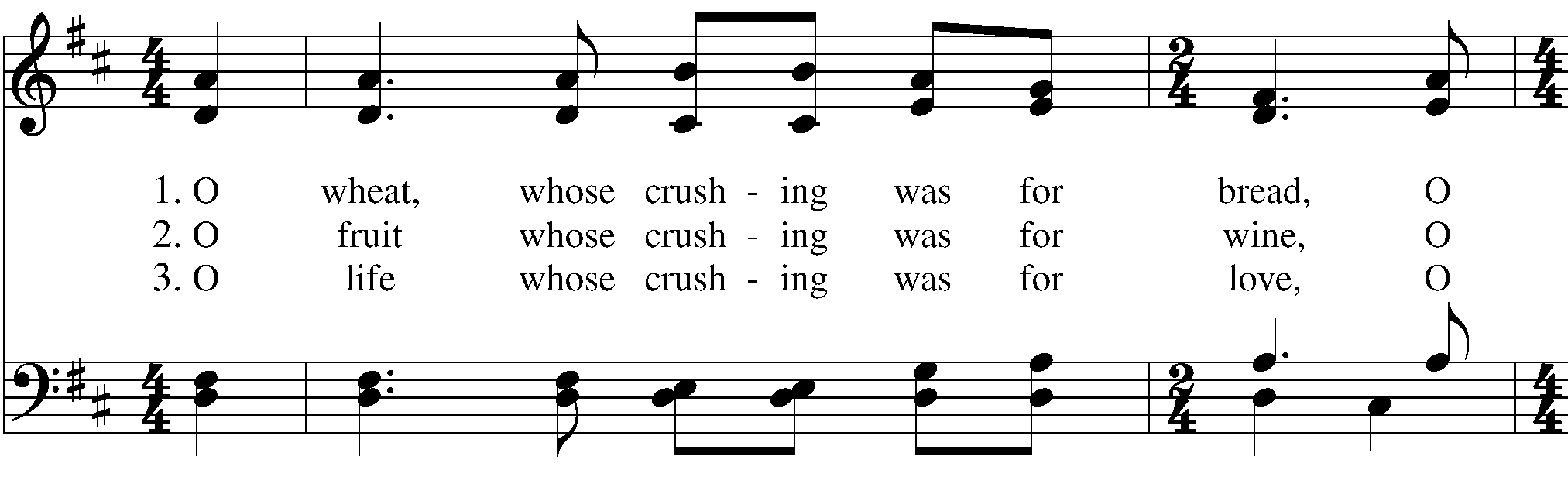 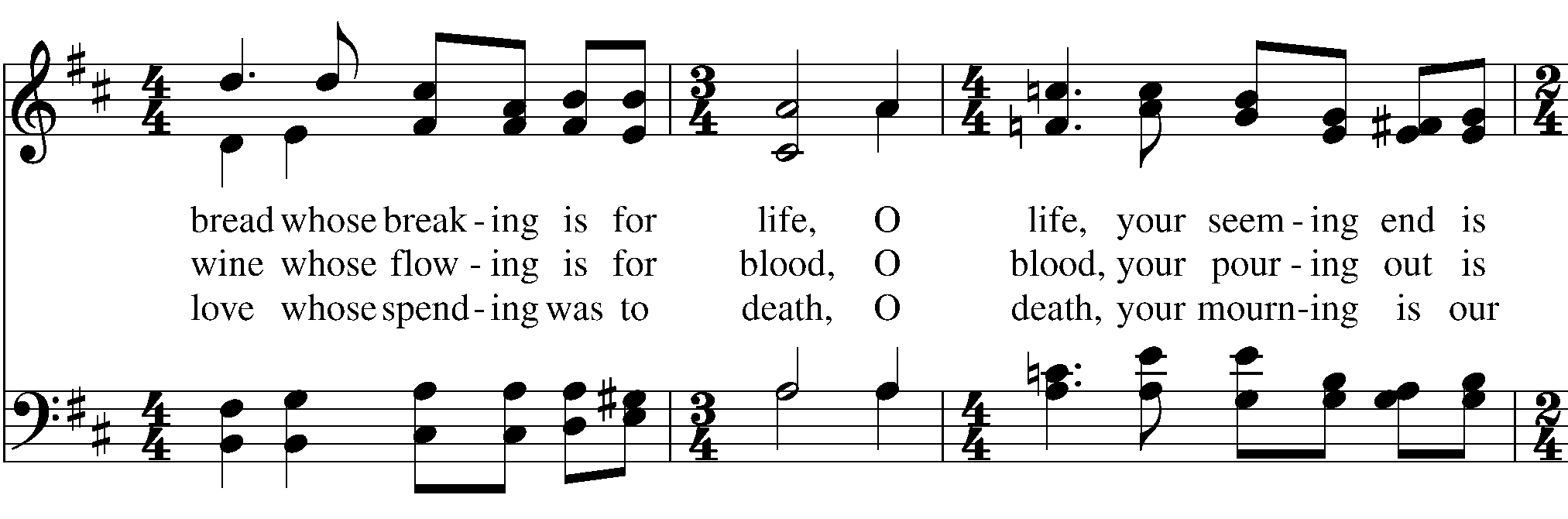 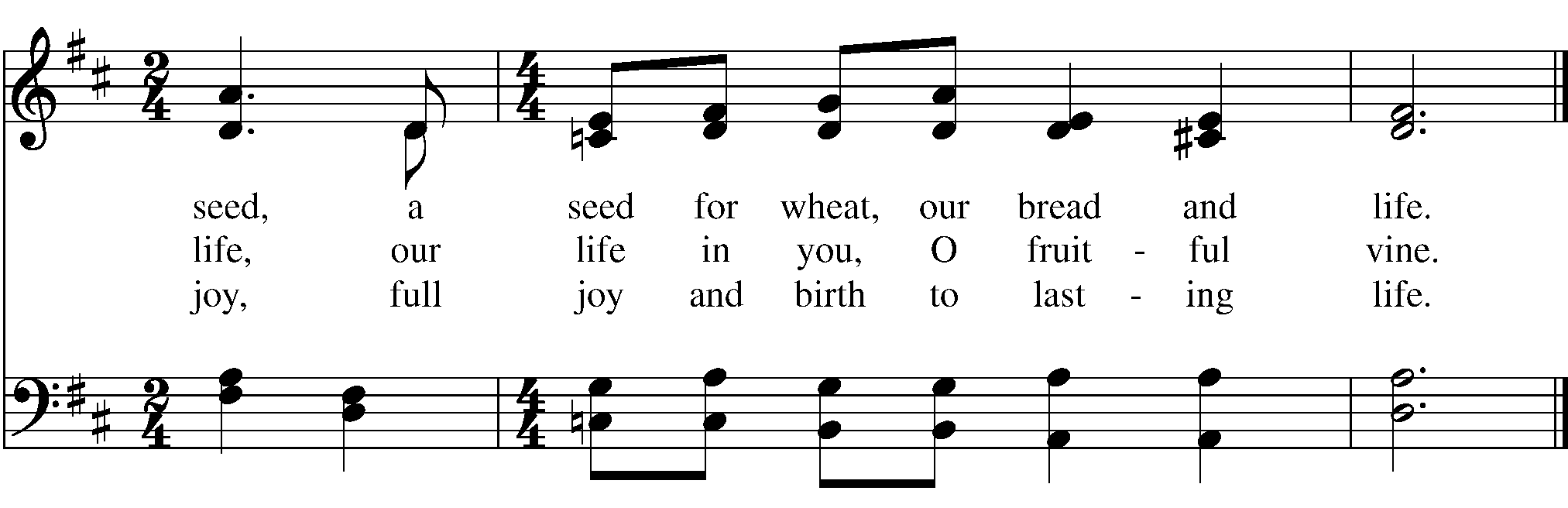 Post-Communion Prayer After Communion, the Presider saysLet us pray.Presider and PeopleGod of abundance, you have fed us with the bread of life and cup of salvation; you have united us with Christ and one another; and you have made us one with all your people in heaven and on earth.Now send us forth in the power of your Spirit, that we may proclaim your redeeming love to the world and continue for ever in the risen life of Christ our Savior. Amen.Blessing The Priest blesses the people, sayingMay the blessing of the God of Abraham and Sarah, and of Jesus Christ born of our sister Mary, and of the Holy Spirit, who broods over the world as a mother over her children, be upon you and remain with you always. Amen.AnnouncementsParish announcements will be made at this time.  Those celebrating a birthday or anniversary are invited to come forward for a special blessing. O God, our times are in your hand:  Look with favor, we pray, on your servant N. as he begins another year.  Grant that he may grow in wisdom and grace, and strengthen his trust in your goodness all the days of his life; through Jesus Christ our Lord.  Amen. Recessional Hymn  Dismissal Let us go forth in the name of Christ.Thanks be to God.Please join us for coffee in the back of the church or on the patio.  If you would like to be added to our mailing list or would like to talk with a member of the clergy, please fill out a newcomer sheet at the back table.  After getting coffee, join us for a “sermon talk back” gathering at the front of the church to discuss the Lessons of the Day. From riteplanning.com. Copyright © 2020 Church Publishing Inc. All rights reserved.